inventuraVe středu 8. května 2013 prováděli členové výboru společně s revizní a kontrolní radou inventuru materiálu uloženého v hasičské zbrojnici a klubovně.V průběhu celodenní akce jsme zkontrolovali a doznačili všechny věcné prostředky, jak ty, které patří ÚMČa využívá je jednotka SDH, tak ty, které jsou sborové a využívá je společenská organizace.Inventura trvala od devíti do patnácti hodin, byla přerušena pouze krátkou přestávkou na oběd, který nám připravila Dáša.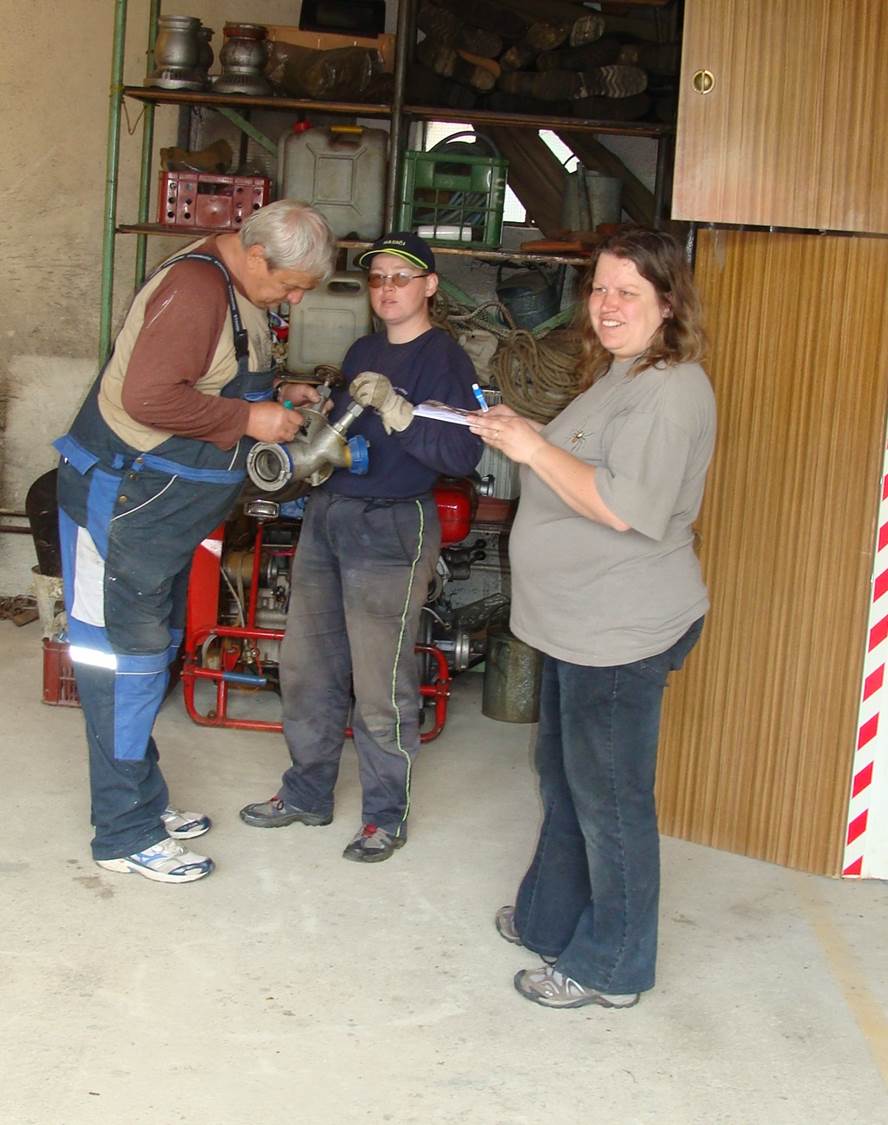 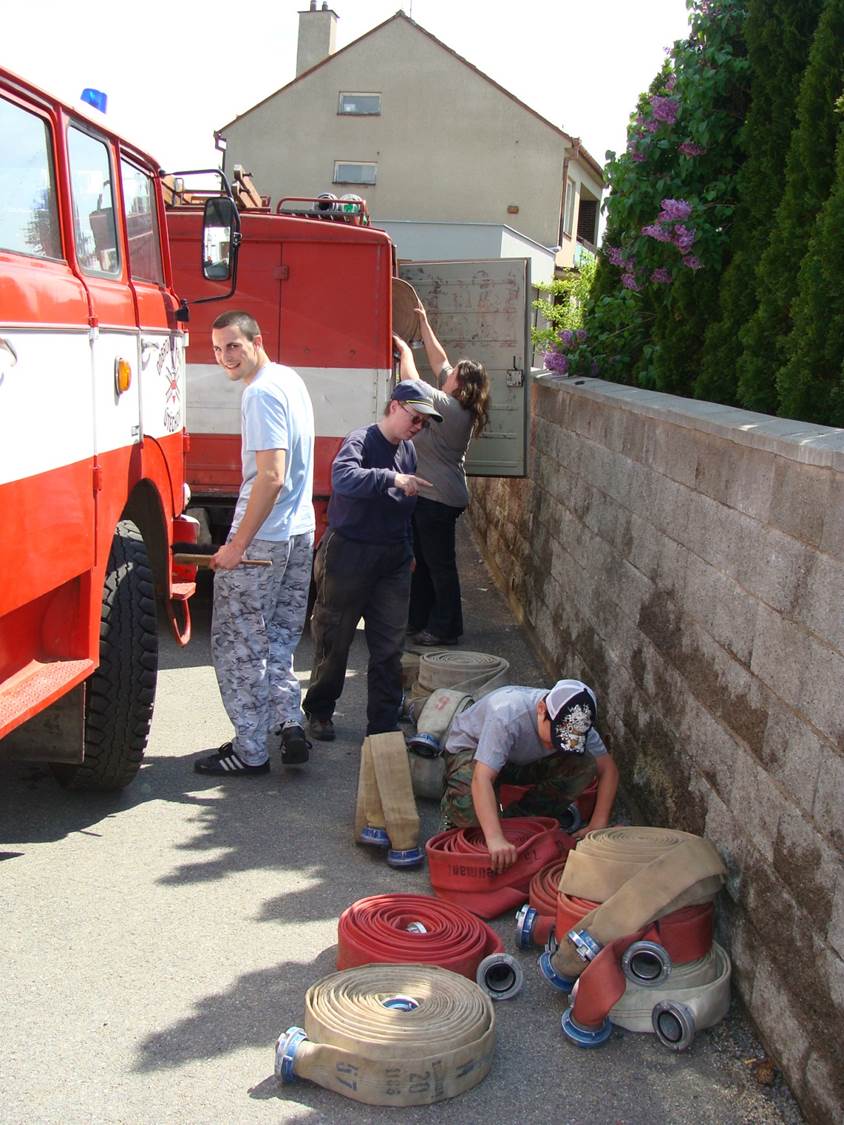 